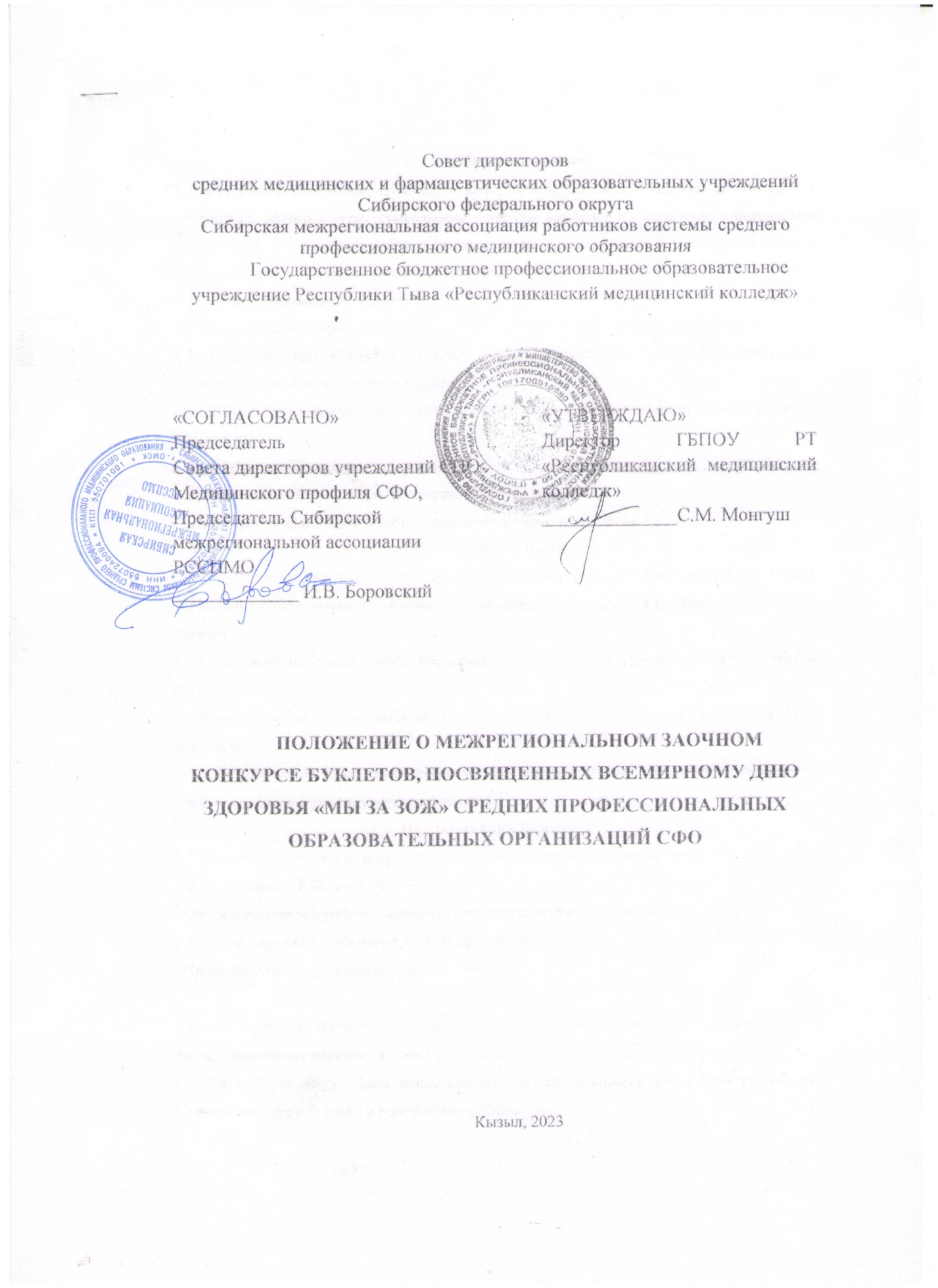 Общие положения1.1. Настоящее Положение определяет цели, задачи, порядок и условия организации и проведения заочного межрегионального конкурса буклетов по вопросам профилактики заболеваний и здорового образа жизни среди студентов средних медицинских и фармацевтических профессиональных учебных заведений (далее Конкурс). 1.2. Конкурс проводится в рамках реализации Совет директоров средних медицинских и фармацевтических образовательных учреждений Сибирского федерального округа.1.3. Организатором Конкурса является ГБПОУ Республики Тыва «Республиканский  медицинский колледж» (далее Колледж). 1.4. Общее руководство Конкурса осуществляет организационный комитет (далее Оргкомитет). 1.5. Оргкомитет Конкурса: - разрабатывает Положение о проведении Конкурса; - организует прием заявок и работ, составляет список участников. II. Цели и задачи КонкурсаЦель: формирование у подрастающего поколения культуры здорового образа жизни, укрепление и сохранение физического, психического, социального здоровья. Задачи: 1. Формирование комплексного представления о здоровье, навыков здорового образа жизни. 2. Воспитание активной жизненной позиции, ответственного отношения к своему здоровью. 3. Укрепление чувства коллективизма и взаимопомощи, дисциплинированности, смелости, настойчивости, упорства, выдержки.III. Номинации Конкурса3.1. В рамках Конкурса планируется рассмотреть следующие номинации: - Формирование ЗОЖ у молодежи; - Основы сбалансированного питания пожилого и старческого возраста;- Алкоголь, курение, наркотики и их профилактика;- Профилактика инфекционных заболеваний.IV. Условия участия4.1. К участию в Конкурсе приглашаются студенты средних медицинских и фармацевтических образовательных учреждений. 4.2. На конкурс могут быть представлены индивидуальные и коллективные работы. Количество работ от одного учреждения не более двух. 4.3. Формат Конкурса – заочный. Участие бесплатное. 4.4. Материалы, представленные на Конкурс, не возвращаются, не рецензируются. Ответственность за содержание представленных работ на Конкурс его организаторы не несут. Претензии, связанные с нарушением авторских прав, направляются непосредственно лицам, представившим материалы на Конкурс. 4.5. Поступление материалов на Конкурс в Оргкомитет будет означать согласие автора (авторов) на обработку персональных данных.4.6. Срок проведения Конкурса с 05.04.2023 г. по 14.04.2023 г.- I этап – с 05.04.2023 г по 11.04.2023 г – прием и регистрация конкурсных материалов;- II этап – с 12.04.2023 г по 13.04.2023 г – экспертиза конкурсных материалов;- III этап – 14.04.2023 г – подведение итогов Конкурса.V. Порядок проведения Конкурса5.1. Для участия в Конкурсе необходимо представить в Оргкомитет заявку (Приложение 1) и материалы в электронном варианте. 5.2. Сроки подачи конкурсных материалов до 11.04.2023 г. на электронный адрес rmkmetod@mail.ru с пометкой КОНКУРС БУКЛЕТОВ. 5.3. Для оценивания конкурсных материалов формируется жюри.5.4. Конкурсные работы, поступившие позднее указанного срока, не рассматриваются. Представленные на Конкурс материалы возврату не подлежат.VI. Требования к оформлению материалов6.1 Общие требования: Сокращения не допускаются. – материалы должны быть выполнены в Microsoft Word 2007 – 2016 и Microsoft publisher: ориентация альбомная, формат А4, поля по 1 см, шрифт Times New Roman, размер шрифта 12 пт, межстрочный интервал 1.0, абзацный отступ 1 см (без использования клавиш Tab и «Пробел»), страницы не нумеруются. Использование в тексте разрывов страниц не допускается. Таблицы и схемы должны представлять собой обобщённый материал. Рисунки должны быть чёткими и легко воспроизводимыми. Таблицы, схемы и рисунки не должны выходить за пределы указанных полей. Названия и номера рисунков и таблиц должны быть указаны под ними.VII. Подведение итогов Конкурса7.1. Итоги Конкурса подводятся с 12.04.2023 г по 14.04.2023 г. Результаты Конкурса будут размещены на официальном сайте ГБПОУ Республики Тыва «Республиканский медицинский колледж».7.2. Победители и призеры в каждой номинации награждаются Дипломами. 7.3. Участники Конкурса, не отмеченные Дипломами, получают Сертификаты участников. 7.4. Дипломы и Сертификаты участников Конкурса будут отправлены участникам. VIII. Контактная информация8.1. Ответственная за проведение Конкурса: Очур Нина Дамбыл-ооловна, преподаватель основы профилактики, E-mail: rmkmetod@mail.ru Исп. Ондар Б.Н.Методист по СМКОПриложение 1ЗАЯВКАна участие о межрегиональном заочном конкурсе буклетов, посвященный всемирному дню здоровья «Мы за ЗОЖ» средних профессиональных образовательных организаций СФОВНИМАНИЕ!!! С целью минимизации ошибок при оформлении наградных документов, просим вас Заявку присылать ТОЛЬКО в формате Microsoft Word.Приложение 2Критерии оценивания буклета(Максимальное количество баллов -10)Содержание - от 0 до 3 баллов  содержание соответствует теме Конкурса;  научность буклета отражена четко и конкретно;  указана проблема, автор буклета; Дизайн - от 0 до 3 баллов  название, указан автор и организация; единый стиль и цветовая гамма оформления страниц;  изображения соответствуют содержанию, привлекательны, интересны;  пропорциональное соответствие количества текста и изображений;  единый стиль шрифтов, межстрочных интервалов;  оформление буклета в формате Microsoft Word 2007 – 2016 г и Microsoft publisher, согласно Положения о Конкурсе. Орфография и внешний вид - от 0 до 4 баллов  текст написан понятным языком, отсутствуют грамматические ошибки;  простота, яркость, образность изложения;  элементы творчества, оригинальность;  наличие мотивированного призыва, выводов.ФИО автораФИО руководителяОбразовательное учреждение: Полное название Сокращенное название НоминацияНазвание работыАдрес электронной почты (E-mail)Контакты: телефон